План-конспект занятияпедагога дополнительного образованияИвановой Ольги АлександровныОбъединение: «Юнитур»Программа: «Юнитур»Группа: 01-09 (13.00-14.30), 01-10 ( 14.40-16.10)Дата проведения 12.12.2023г.Тема занятия: Азбука топографии и ориентирования. Условные знаки. Топографический диктант.Цель – создать условия для развития интереса к спортивному туризму, регулярным спортивным занятиям, здоровому образу жизни. изучение основных приемов чтения карты и ориентирования на местности.Цели:Образовательная – способствовать усвоению и закреплению знаний и умений в области туризма. Обеспечение безопасности в туристическом походеРазвивающая – способствовать развитию умения анализировать и систематизировать полученные знания, способствовать развитию познавательной деятельности.Воспитывающая – способствовать привитию интереса к туризму, как виду спорта, развитию чувства ответственности, коллективизма, привлечению обучающихся к занятиям в спортивных секциях и ведению здорового образа жизни.Задачи: 1. Обучить работе на туристских картах и ориентированию на местности2. Формировать умение применять полученные знания на практике, соблюдать технику безопасности.3. Развивать физические качества, прикладные навыки.4. Воспитание коллективизма, взаимопомощи.Планируемые результаты:Личностные УУД: осуществление потребности в творческой деятельности, проявление интереса к новому.Регулятивные УДД: определение и формулирование цели деятельности на занятии с помощью педагога.Познавательные УДД: ориентация в своей системе знаний: - умение отличать новое от уже известного; формирование умения добывать новые знания – находить ответы на вопросы, используя свой жизненный опыт и полученную на занятии информацию; формирование умения перерабатывать полученную информацию.Коммуникативные УУД: донести свою позицию до других – грамотно выражать свою мысль в устной или письменной речи, слушать и понимать речь других; использование навыков взаимодействия в командеТехнология обучения: личностно ориентированная, здоровьесберегающая.Методы обучения:1. Словесный метод2. Метод зрительного восприятия3. Соревновательный метод4. Методы организации занимающихся - групповой и фронтальный 5.практические: отработка навыков практических действий по комплектованию рюкзака, установке палатки, разведению костра.Средства обучения: туристический инвентарь – карта местности, компас, рюкзак, спальник, палатка; экран, компьютер.Часть урока и их содержаниеДозировкаОрганизационно – методические указания1.Подготовительная часть1.Построение, приветствие. Сообщение задач урока.2.Проверка наличия учащихся.3.Проверка готовности к занятию.4 Напомнить о правилах ТБ при занятиях2.Основная часть1.Изучить виды условных знаков.Условные знаки (обозначения)- графические символы, с помощью которых на картах показывают (обозначают) виды объектов, их местоположение, формы, размеры, качественные и количественные характеристики. Различают внемасштабные (или точечные), линейные и площадные знаки, они могут быть статичными или динамичными (напр., на анимационных картах). Таблица используемых на карте условных знаков вместе с текстовыми пояснениями к ним называется легендой карты. Условные знаки топографических карт стандартны для каждого масштаба и обязательны к применению.2.Масштабность условных знаков.Условные знаки могут быть классифицированы по масштабности (пространственной протяжённости объектов). Так различают:масштабные условные знаки (площадные и линейные);внемасштабные условные знаки (точечные);пояснительные знаки.3.Итак, чтение карты включает в себя основные понятия:Знание условных знаков;Правильно сориентировать карту;Определение расстояния на карте и на местности;Выбор пути движения       Правильно сориентировать карту – это значит расположить ее так, чтобы верхняя рамка была направлена север, а нижняя на юг. Для этого с помощью компаса найдите направление на север и в этом направлении, заметьте какой либо предмет. Поверните карту так, чтобы ее верх был направлен на этот предмет, и карта будет ориентирована.       Можно другим способом. Встаньте на какую- нибудь линию местности, обозначенную на карте. Например, это будет дорога. Поверните карту так, чтобы направление условного знака дороги совпало с направлением дороги на местности. При этом надо убедиться, что предметы справа и слева от дороги имеют такое же расположение, что и на карте. Если это условие выполнено, то карта ориентирована правильно.      Умение измерить расстояние: чтобы измерить расстояние между двумя точками на карте, необходимо, при помощи линейки измерить это расстояние и пользуясь масштабом карты умножить на величину масштаба.Например, расстояние между двумя точками 4 см, а масштаб карты 100метров(1:10000), следовательно расстояние будет составлять 4х100=400метров        Правильно сориентировать карту по сторонам горизонта. Для определения сторон горизонта воспользуемся надежным другом ориентировщика - компасом.  Стрелка компаса всегда показывает на север. Если стоять лицом к северу, то за вашей спиной будет юг, справа восток, слева запад.4.Выбор пути движения       После того как карта сориентирована, определена точка стояния, можно выбирать путь движения. Выбор пути во многом зависит от характерной местности на карте. Для начинающего ориентировщика, самое разумное, выбор пути по линейным ориентирам. Используйте дороги, тропинки, искусственные сооружения.Умение быстро выбрать наиболее выгодный для себя путь – большое искусство и овладеть им можно только в многочисленных тренировках и стартах.  Обратите внимание на точки А и Б на спортивной карте. Давайте представим, что от пункта А вам необходимо попасть до пункта Б. Какой путь вы выберите?5. Закрепления пройденного материала. Игра "компас".   На земле рисуют круг диаметром 2 – 3 метра. На расстоянии примерно 3 м от окружности отмечают стороны света , сверяясь с компасом: север, юг, запад, восток. Участники становятся в круг спиной к центру и слушают команду руководителя: "Юг!", "Север!", "Запад!", "Восток!". Услышав, к примеру, команду "Север!" все должны повернуться в сторону севера. Игроки, стоявшие лицом к югу поворачиваются на 1800, другим достаточно сделать пол оборота направо или налево. Подаются различные команды и играющие принимают соответствующие положения. Тот, кто ошибся (повернулся не в ту сторону), получает штрафное очко. Победителям оказывается участник, получивший наименьшее число штрафных очков.Заключительная часть6. Подведение итогов занятия.Мы получили первое представление о том, с помощью чего можно читать карту. В заключение хочется напомнить, что, работая над освоением топографической грамотности необходимо помнить главное: изучая теорию, закрепляй знания практикой.Только долговременная практика работы с картой, с компасом, определение расстояний, может помочь вам стать настоящим мастером по ориентированию на местности, уметь действительно "читать" карту грамотно, без ошибок.Процесс обучения работе с картой довольно длительный и трудный. Поэтому мы будем продолжать совершенствовать умения и навыки чтения карты различные методы, формы и приемы обучения.На следующем занятии мы с вами попробуем читать карту на местности. Для этого необходимо принести на следующее занятие компас и спортивную форму.	Отметить лучших, указать на ошибки.5355Напомнить о правилах ТБ при занятиях, о внешнем виде занимающихся.Проверить у учащихся наличие тетради, ручки, цветных карандашей.Теоретический раздел- лекция. Слушатели конспектируют в тетради.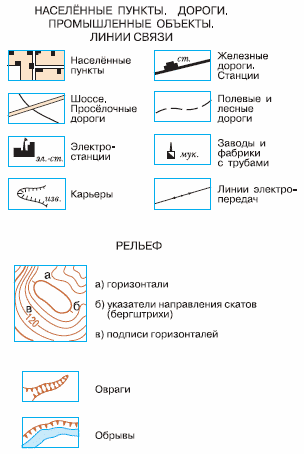 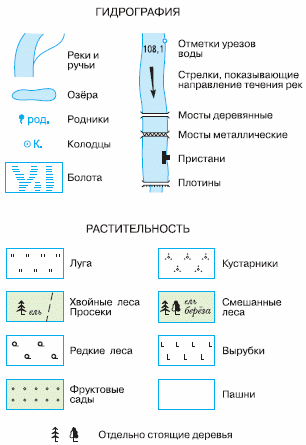 ПлощадныеПлощадными условными знаками на карте отображают значительные по двумерной пространственной протяжённости объекты, которые могут быть отображены в заданном масштабе карты.Примерами таких объектов могут быть: территория государства на карте масштаба (М) 1:40000000 или земельный участок на плане М 1:500.ЛинейныеЛинейными условными знаками на карте отображают значительные по одномерной пространственной протяжённости объекта, могущие быть отображёнными в заданном масштабе карте, при этом ширина которых в данном масштабе не может быть отображена метрически верно.Примерами таких объектов могут быть: реки или дороги на карте М 1:10000000.Линейные условные знаки выглядят, как линии различного графического начертания и цветов. При этом длина линии в масштабе соответствует протяжённости объекта на местности, а ширина линии является величиной условной, достаточной лишь для удобного рассмотрения невооружённым глазом.При этом положению описываемого объекта на местности соответствует воображаемая или явная осевая линия условного знака.ТочечныеТочечными условными знаками на карте отображают объекты, имеющие размеры на местности, не выражаемые в заданном масштабе карты.Например, колодец на карте М 1:25000 или город на карте М 1:40000000.Значки внемасштабных точечных условных знаков, являющиеся идеограммами, выглядят как достаточно сложные рисунки заданного размера. При этом положению описываемого объекта на местности соответствует положение на карте так называемой главной точки точечного условного знака. У симметричных рисунков это обычно середина основания.Отметить лучших, указать на ошибки.